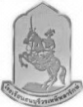 โรงเรียนธนบุรีวรเทพีพลารักษ์
           รายงานผลการดำเนินงานโครงการตามแผนปฏิบัติการ  ปีการศึกษา 2559แผนงาน			..........................................................................................................................................โครงการ 		...........................................................................................................................................กลยุทธ์ที่   		 กลยุทธ์ที่ 1	      กลยุทธ์ที่ 2         กลยุทธ์ที่ 3           กลยุทธ์ที่     กลยุทธ์ที่ 5มาตรฐานที่ ......		...........................................................................................................................................ตัวบ่งชี้ที่ .......... 		..........................................................................................................................................ผู้รับผิดชอบโครงการ 	 ..........................................................................................................................................กลุ่มบริหารที่รับผิดชอบ	 วิชาการ	ทั่วไป		 งบประมาณ		 งานบุคคล
1.วัตถุประสงค์		..........................................................................................................................................			..........................................................................................................................................2. เป้าหมาย   สรุปผลการดำเนินงาน บรรลุเป้าหมายร้อยละ.....................     ไม่บรรลุเป้าหมายร้อยละ................ 3. งบประมาณ	งบประมาณที่ได้รับ   เงินอุดหนุน  	เงินรายได้	 อื่นๆ  จำนวน......................... บาทงบประมาณที่ใช้ไป ...................... บาท         คงเหลือ ..................... บาท         ใช้เกิน.............-............บาท4. ปัญหาและอุปสรรคในการดำเนินงานตามโครงการ  ...........................................................................................................5. ข้อเสนอแนะเพื่อการพัฒนา (แนวทางพัฒนาในอนาคต) .....................................................................................................
6. ข้อมูลหลักฐานอ้างอิง  (เอกสารร่องรอยในการดำเนินงาน/รูปถ่าย/แฟ้มสรุปโครงการ)............................................................ลงชื่อ.............................................รายงาน   ลงชื่อ............................................           ลงชื่อ..........................................      (...............................................)             (...............................................)              (............................................)                                                                        ผู้รับผิดชอบโครงการ/กิจกรรม              แผนงานกลุ่มบริหาร/กลุ่มสาระฯ     หัวหน้ากลุ่มบริหาร/ หัวหน้ากลุ่มสาระฯ   .....................................................(นายสันติพงศ์    ชินประดิษฐ)ผู้อำนวยการโรงเรียนธนบุรีวรเทพีพลารักษ์เป้าหมายผลการดำเนินงานที่ปรากฏเชิงปริมาณ .........................................................................................................................................................................................................................................................................................................................................................เชิงคุณภาพ ....................................................................................................................................................................................................................................................................................................................................................